День дурака  или День смеха - это международный праздник, отмечаемый во всем мире 1 апреля. В этот день принято разыгрывать родных, друзей и просто знакомых, или подшучивать над ними. Откуда именно родом этот праздник — из Франции, Англии, Мексики или Швеции — тайна, которая, к сожалению, покрыта мраком. Одну из влиятельных версий о возникновении праздника смеха связывают с тем, что изначально 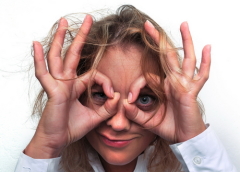 1 апреля праздновалось во многих странах как день весеннего равноденствия и время Пасхи. Празднества по случаю весеннего нового года всегда сопровождались шутками, шалостями и веселыми проделками. Традиция праздника живет и теперь: причиной стала сама природа, потому что весенние капризы погоды люди старались задобрить шутками и розыгрышами. Другая, также распространенная, версия возникновения Дня смеха связана с переходом на Григорианский календарь, введенный Папой Римским Григорием в 1582 году. Дело в том, что Новый год в средние века отмечался не 1 января, а в конце марта, до того, как в 1563—1564 годах король Карл Девятый  реформировал во Франции календарь. Поэтому Новогодняя неделя начиналась 25 марта и заканчивалась 1 апреля. В те далекие времена также было принято веселиться в новогодние праздники. Но, несмотря на изменения в календаре, некоторые консервативно настроенные  люди продолжали праздновать новогоднюю неделю по старому стилю. Другие смеялись и подшучивали над ними, преподносили «дурацкие» подарки и называли апрельскими дураками . Так и возник так называемый «День смеха». В 18 веке этот веселый праздник стал широко известен и популярен. Англичане, шотландцы и французы распространили его в своих американских колониях. В День смеха принято было подшучивать друг над другом, а также давать друг другу бессмысленные поручения, например, найти и принести сладкий уксус. Первоапрельские шутки на редкость разнообразны и охватывают широкие слои как тех, кто шутит, так и тех, над кем шутят.
Источник: http://www.calend.ru/holidays/0/0/28/Ежегодно 1 апреля вся планета отмечает Международный день птиц  - интернациональный экологический праздник. Он возник в США в 1894 году. Интересна история развития Дня птиц в России. Добравшись до нашей страны в 19 веке, идея помогать пернатым попала на благодатную почву. Уже в то время в царской России была организована охрана птиц, к началу 20 века этим делом занималось уже несколько десятков организаций. В их числе — орнитологический комитет при Русском обществе акклиматизации животных и растений, Постоянная природоохранительная комиссия при Русском географическом обществе, Российское общество покровительства животным, основанное в 1865 году. В городах открывались и детские организации — так называемые Майские союзы для изучения и защиты птиц. Они создавались на базе школ и объединяли детей девяти-одиннадцати лет, носивших на головных уборах эмблему — летящую ласточку. В 1910 году школьный учитель Петр Бузук в селе Хортица основал первое в стране Общество охранителей природы, символом которого стало птичье гнездо. Участники общества подкармливали птиц и развешивали для них гнездовья. После революции 1917 года детские Майские союзы прекратили свое существование, но идею охраны птиц подхватили юннатские организации. Летом 1924 года прошел первый и единственный в СССР Всесоюзный съезд юннатов, на котором преподаватель Центральной биостанции Николай Дергунов предложил вновь учредить День птиц. С 1926 года эту дату отмечали в СССР уже как официальный праздник. В 1927 году День птиц прошел во всех районах Москвы, в нем приняло участие около 5 тысяч ребят. В 1928 году количество участников достигло 65 тысяч детей, они развесили более 15 тысяч скворечников. Ежегодное празднование Дня птиц оборвала война, но в 1948 году движение возродилось. Но уже к 60–70-м годам 20 века празднование Дня птиц снова сошло на нет. Возродился праздник в 1999 году — благодаря Союзу охраны птиц России, основанному в 1993 году и  сегодня он является самым известным из «птичьих» праздников в нашей стране. Дата проведения праздника выбрана не случайно: как раз в это время из теплых краев возвращаются пернатые.                   Источник: http://www.calend.ru/holidays/0/0/3036/
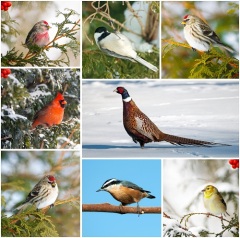 Многие знают, что первого апреля никому не верят. Откуда взялась эта поговорка? Ведь любая пословица имеет под собой какую-то основу. 1 апреля наши языческие предки справляли один занятный праздник. Скорее, даже не праздник, а некий рубеж. Этот день считался Днем пробуждения домового. 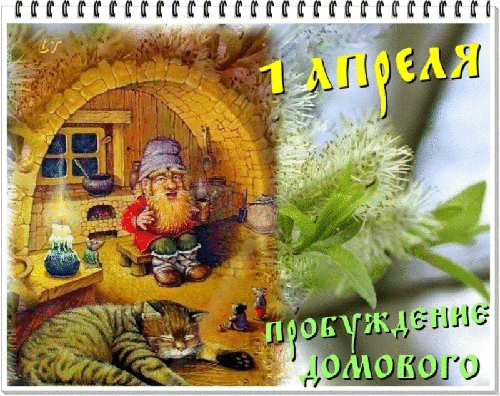 Древние славяне верили, что на зиму он, подобно многим животным и духам, впадал в спячку и просыпался лишь изредка, чтобы сделать необходимую работу по дому. Спал домовой ровно до того времени, когда уже весна полностью вступит в свои права. А она приходила, по мнению предков, совсем не в марте, а в апреле. Точнее сказать, приход весны знаменовался днем весеннего равноденствия, и все последующие дни вплоть до 1 апреля были днями встречи весны. Первого же числа весна приходила окончательно и бесповоротно, и главный дух-хранитель очага - домовой - должен был проснуться, чтобы навести порядок в доме. Как известно, когда мы долго спим, а потом просыпаемся по зову нашего будильника,  то часто бываем недовольны этим.    И наш домовой  после долгой спячки  просыпается тоже не очень радостный. И тут же начинает шалить, а порой и хулиганить. Конечно, наш далекий предок пытался умаслить недовольного домового кашкой, молочком и хлебом, но, как известно, к хлебу обязательно должны прилагаться и зрелища. Такими зрелищами для проснувшегося духа становились повсеместные гуляния, шутки, смех людей в доме, которые разыгрывали друг друга весь день. К тому же, чтобы было веселее домовому, да и всем окружающим, обитатели дома надевали одежду наизнанку, подобно самому духу пращуру, который, как известно, носит свою меховую жилетку швами наружу. На ногах должны были непременно красоваться разные носки или обувь, а в разговоре все старались обмануть друг друга или пошутить, чтобы хозяин-батюшка домовой забыл, что он недавно проснулся. Со временем, про встречу весны и умасливание домового первого апреля забыли, но традиция шутить, разыгрывать и обманывать в этот день осталась.  